Валерия Оганесян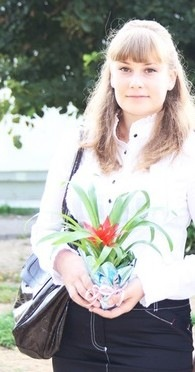 Всем привет!

Меня зовут Лера Оганесян. В этом году я поступила на Отделение Интегрированных Коммуникаций. До поступления я посещала множество Дней открытых дверей в различных ВУЗах, но особенно мне всегда нравились Вышкинские)) У меня есть идея о том, как сделать ДОД Отделения интересным и не слишком официальным: я предлагаю студентам самим
организовать встречу с абитуриентами, на один  день погрузить их в атмосферу коммуникационного агенства,  провести игру или конкурсы! В неформальной игровой обстановке школьники смогут задать любые
интересующие их вопросы, больше узнать о профессии, понять, что такое
коммуникации, и каковы карьерные перспективы. Идея, конечно, нуждается
в доработке, так что я очень надеюсь на поддержку студсовета!! 
Мы можем сделать самый необычный ДОД в истории Вышки)))Ваша Лера